Publicado en Madrid el 19/02/2018 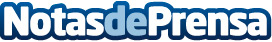 ClÍnica Medicalia ofrece tratamientos médico-estéticos para comenzar bien cada añoVida nueva y cuidado de la salud. Cada año, los propósitos formulados priorizan los hábitos saludables y el cuidado médico estético para mejorar nuestra calidad de vida y sentirnos bien. En Clínica Medicalia refieren los tratamientos corporales y faciales más solicitados a principios de añoDatos de contacto:Cliníca Medicali911 724 503Nota de prensa publicada en: https://www.notasdeprensa.es/clinica-medicalia-ofrece-tratamientos-medico Categorias: Nutrición Sociedad Madrid Medicina alternativa http://www.notasdeprensa.es